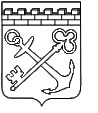 АДМИНИСТРАЦИЯ ЛЕНИНГРАДСКОЙ ОБЛАСТИКОМИТЕТ ПО ФИЗИЧЕСКОЙ КУЛЬТУРЕ И СПОРТУ ЛЕНИНГРАДСКОЙ ОБЛАСТИПРИКАЗот ______________ 2020 года №_____О внесении изменений в Положение о порядке финансирования за счет средств бюджета Ленинградской области региональных официальных физкультурных мероприятий и спортивных мероприятий, работы с финансовой документацией и перечень первичных учетных документов, обязательных при осуществлении расходов за счет средств бюджета Ленинградской области, утвержденное Приказом комитета по физической культуре и спорту Ленинградской области от 20.05.2019 № 4-о В соответствии с подпунктом «г» пункта 1 части 3 статьи 3 областного закона Ленинградской области от  30 декабря  2009 года № 118-оз  «О физической культуре и спорте в Ленинградской области» и пунктом 2.1.3 Положения о комитете по физической культуре и спорту Ленинградской области, утвержденного постановлением Правительства Ленинградской области 16 января 2014 года № 4 (с изменениями), приказываю:Внести в Положение о порядке финансирования за счет средств бюджета Ленинградской области региональных официальных физкультурных мероприятий и спортивных мероприятий, работы с финансовой документацией и перечень первичных учетных документов, обязательных при осуществлении расходов за счет средств бюджета Ленинградской области  изменения согласно приложению к настоящему приказу.Настоящий приказ вступает в силу с даты официального опубликования и распространяет свое действие на правоотношения, возникающие с 1 января 2020 года.Председатель комитета							Г.Г. КолготинЛист согласованияпроекта приказа комитета по физической культуре и спорту Ленинградской области 1. Наименование документа – Приказ «О внесении изменений в Положение о порядке финансирования за счет средств бюджета Ленинградской области региональных официальных физкультурных мероприятий и спортивных мероприятий, работы с финансовой документацией и перечень первичных учетных документов, обязательных при осуществлении расходов за счет средств бюджета Ленинградской области, утвержденное Приказом комитета по физической культуре и спорту Ленинградской области от 20.05.2019 № 4-о».2. Проект приказа подготовлен: Отделом физической культуры и спорта(наименование структурного подразделения)3. Отметка о согласовании должностными лицами комитета:Приложение к приказу от_________№ ________Изменения, которые вносятся в Положение о порядке финансирования за счет средств бюджета Ленинградской области региональных официальных физкультурных мероприятий и спортивных мероприятий, работы с финансовой документацией и перечень первичных учетных документов, обязательных при осуществлении расходов за счет средств бюджета Ленинградской области 1. В подпункте «б» пункта 2.3. Положения о порядке финансирования за счет средств бюджета Ленинградской области региональных официальных физкультурных мероприятий и спортивных мероприятий, работы с финансовой документацией и перечень первичных учетных документов, обязательных при осуществлении расходов за счет средств бюджета Ленинградской области (далее – Положение) заменить слова «согласно Приложению 11» на «согласно Приложению 13».      2.  Абзац третий  подпункта «а» пункта 4.1. Положения изложить в следующей редакции: «проживания участников ТМ в размере не более 2000 рублей за 1 человека в день, а в городах федерального значения (Санкт-Петербург, Москва, Севастополь), а также в г. Сочи, Иркутской области, Южно-Сахалинской области, Камчатском крае - в размере не более 2500 рублей в день на человека. Участникам ТМ, постоянно проживающим (зарегистрированным) на месте проведения ТМ, расходы по проживанию не оплачиваются.».      3.  Абзац третий подпункта 1 пункта 5.2. Положения изложить в следующей редакции: «проживания участников мероприятия  в размере не более 2000 рублей за 1 человека в день, а в городах федерального значения (Санкт-Петербург, Москва, Севастополь), а также в г. Сочи, Иркутской области, Южно-Сахалинской области, Камчатском крае - в размере не более 2500 рублей в день на человека. Участникам мероприятия, постоянно проживающим (зарегистрированным) в месте проведения мероприятия, расходы по проживанию не оплачиваются.».4.  Пункт 5.4. Положения изложить в следующей редакции: «При направлении на спортивные соревнования по видам спорта, связанным с ознакомлением с трассой (маршрутом, дистанцией), настройкой и тестированием технических средств, допускается прибытие команд (участников) на место проведения соревнования за 2 дня до начала соревнований с оплатой расходов, указанных в пункте 5.2. и в Приложении 6.». 	5. В абзаце два подпункта 9 пункта 6.2. исключить слово «и часам».	6. В абзаце третьем подпункта 11 пункта 6.2., слова «акт выполненных работ, накладные» заменить на «накладные или универсальный передаточный документ».  7. Пункт 6.3. Положения изложить в следующей редакции: «Перечень документов, необходимых для подтверждения (компенсации) расходов по направлению на мероприятия.».        8. Подпункт 1 пункта 6.3. Положения изложить в следующей редакции «Авансовый отчет  (финансовый отчет в случае заключенного соглашения (договора)  с ответственным лицом при направлении на мероприятия». 9. Подпункт 3 пункта 6.3. Положения изложить в следующей редакции:«Документы по проезду: официальные бланки (формы, кассовые чеки) ж/д, авто и авиабилетов, включая страховой взнос на обязательное личное страхование пассажиров на транспорте, оплату услуг по оформлению проездных документов и предоставлению в поездах постельных принадлежностей; посадочный талон для авиабилета.  При приобретении электронного билета или его электронном возврате – маршрут-квитанция электронного билета с указанием стоимости; посадочный талон или электронный посадочный талон для авиабилета.».	10. Подпункт 4.1.4.  пункта 6.3. Положения изложить в следующей редакции: «4) акты на списание наградной, сувенирной продукции, спортивной атрибутики с предоставлением ведомостей на выдачу или оформленных, на основании протоколов, списков участников; акты на списание баннеров, типографской продукции и пр.».11. В Приложении 3 «Нормы оплаты услуг (работ) по обеспечению спортивными призами, наградной атрибутикой победителей, призеров и участников физкультурных мероприятий и спортивных мероприятий» к Положению в графе «Стоимость медали» строки 1, 2, 3 заменить «до 300», в строке 4 заменить «до 200».	12. В Приложении 4 «Нормы оплаты услуг по обеспечению сувенирной продукцией участников физкультурных мероприятий и спортивных мероприятий» к Положению таблицу изложить в следующей редакции:«»         13. В Приложении 6 пункт 2 Примечания  изложить в следующей редакции: «Размер платы за пользование спортивными сооружениями: легкоатлетический комплекс ГБУ СШОР «Академия легкой атлетики г. Санкт-Петербурга», ООО «Дворец спортивных игр Зенит», ООО «Арена – Спорт», ООО «МСК – сервис», СПб ГБУ Центр физической культуры, спорта и здоровья «Царское Село» оплачивается в соответствии с  действующим на момент проведения физкультурного мероприятия и спортивного мероприятия прейскурантом  цен.        14.  В Приложение 8 «Нормы финансирования иных расходов» Положения внести п.12. и изложить в следующей редакции: «Расходы, связанные  с  лабораторным исследованием на новую коронавирусную инфекцию (COVID-19) оплачиваются в соответствии со средними в регионе ценами на вышеуказанные услуги на основании проведенного мониторинга цен.».Направлен НА СОГЛАСОВАНИЕ__________/__Пономарев Е.Н.       (подпись первого заместителя председателя)«________»__________________ 2020 года(дата начала согласования)Направлен НА РАССМОТРЕНИЕ, председателя комитета по физической культуре и спорту Ленинградской области __________/__Пономарев Е.Н.       (подпись) первого заместителя председателя«________»____________________ 2020 года(дата окончания согласования)Должность исполнителя, ответственного за подготовку проектаФИОПодписьДатаТелефонВласова О.В.539-40-34ФИО должностного лицаДата поступления (возврата) проектаКраткое содержание замечаний, подпись, датаЗамечание устранено,подпись, датаЕгорова Л.В.Кавкаева И.В.№ п/пСувенирная продукцияСтоимость (в рублях)1.Областные физкультурные мероприятия и спортивные мероприятиядо 12002.Всероссийские физкультурные мероприятия и спортивные мероприятиядо 14003.Международные физкультурные мероприятия и спортивные мероприятиядо 1600